Юные изобретатели детского сада «Светлячок» приняли участие в Краевом конкурсе профессионального самоопределения «Выбор»Мероприятие проводилось в рамках программы формирования у подрастающего поколения Прикамья профессиональных интересов при поддержке Министерства Образования и науки Пермского края и Частного образовательного учреждения «Средняя общеобразовательная школа – Европейская школа» Наша команда «Лего мастера», в состав которой вошли воспитанники старшей группы детского сада Аликина Вика, Сопегина Полина, Мичкова Софья, а также педагоги Малахова Наталья Александровна и Бушуева Наталья Юрьевна участвовали в номинации конкурса «Мастерская Лего» и подготовили для конкурса проект и видеоролик «Театральные Lego-герои».Идея создания Lego-героев появилось у детей после просмотра мультфильма «Как львенок и черепаха пели песню». Дети захотели создать этих героев из Лего конструктора и показать отрывок из мультфильма ребятам из младшей группы.Сконструировали робототехнические модели львёнка, крокодила и черепахи с помощью конструктора LEGO Education WeDo, модели управляются при помощи компьютерной программы, мотора, зубчатой и ременной передачи. С помощью педагогов сняли видеоролик и озвучили его. Первыми зрителями и судьями стали сверстники и дети из младших групп детского сада. По результатам конкурса профессионального самоопределения «Выбор» наш видеоролик «Театральные Lego-герои» получил Диплом III степени. 29 марта во Дворце Гагарина состоялось вручение дипломов.Мы поздравляем наших юных конструкторов - артистов и педагогов, подготовивших детей для участия в Краевом конкурсе «Выбор». Благодарим за помощь и организацию поездки родителей Марину Николаевну и Андрея Алексеевича Сопегиных.Воспитатель Бушуева Наталья Юрьевна.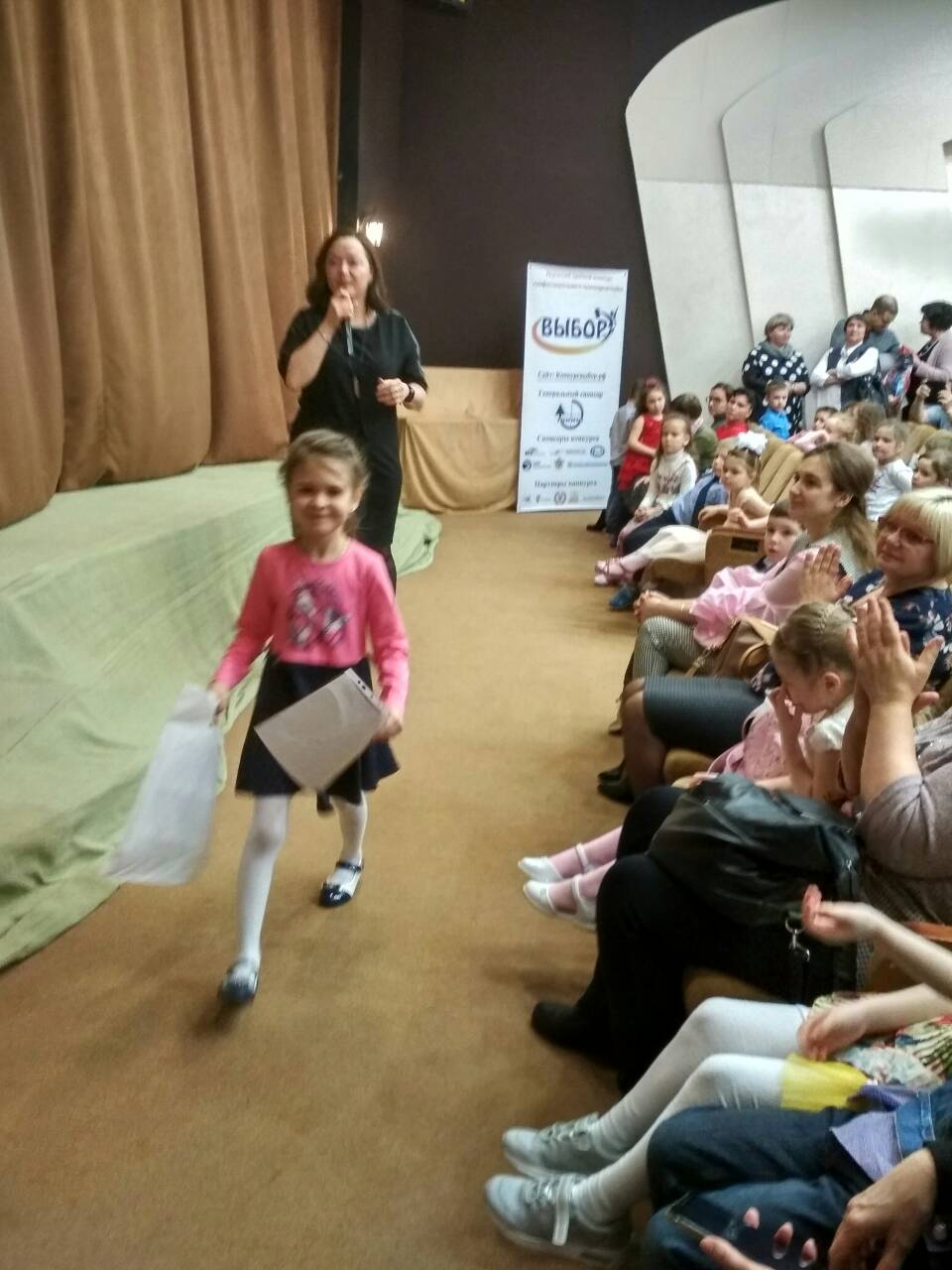 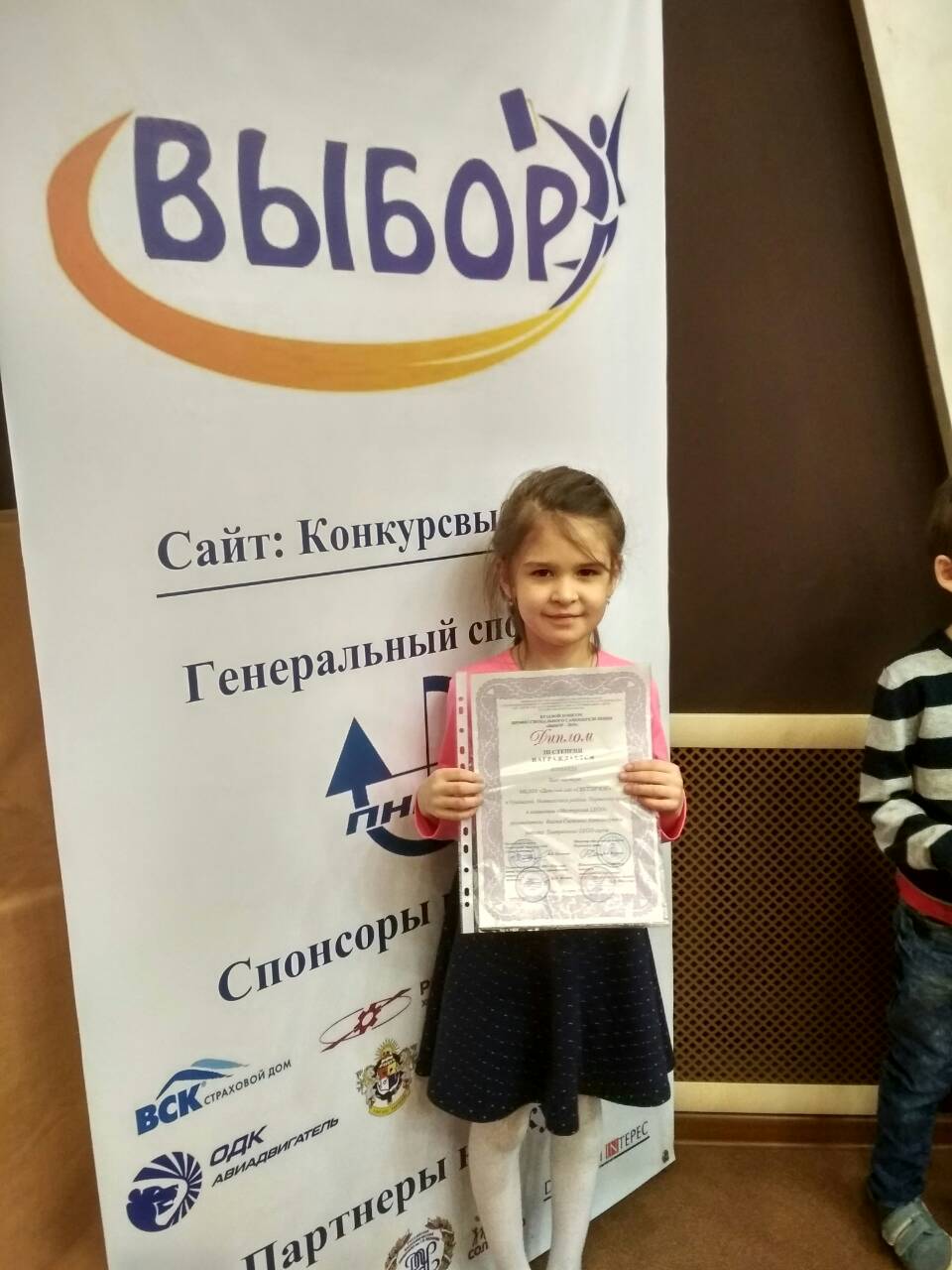 